Przemyśl, 09 XI 2023 rokuZnak sprawy: OA-XI.272.47.2023ZAPROSZENIE DO SKŁADANIA OFERTna wykonanie usługi polegającej na: sprzątaniu, odśnieżaniu, zabezpieczeniu terenu przed gołoledzią (w postaci posypywania placów, chodników, schodów, parkingów, piaskiem własnym oraz środkami antypoślizgowymi, pryzmowaniu i wywożeniu nadmiernej ilości śniegu, usuwaniu sopli, nawisów śnieżnych oraz śniegu z dachów budynków). Utrzymywaniu czystości nieruchomości wokół budynków Podkarpackiego Urzędu Wojewódzkiego w Rzeszowie Delegatura w Przemyślu ul. A. Mickiewicza 10 i ul. Wodna 13/Jagiellońska 29 
o łącznej powierzchni 1859,00 m2 od dnia 20 listopada 2023 roku do dnia 31 marca 2024 roku. Zamawiający zastrzega sobie możliwość późniejszego lub wcześniejszego rozpoczęcia usługi, jak również późniejszego jej zakończenia w zależności od trudnych warunków atmosferycznych. Zamawiający: Podkarpacki Urząd Wojewódzki w Rzeszowie, 35-959 Rzeszów, ul, Grunwaldzka 15.Opis przedmiotu zamówienia:Sprzątanie (tj. zamiatanie chodników, schodów, parkingów i dojść do budynków tj. ciągów pieszych), ręczne i mechaniczne odśnieżanie, zabezpieczenie terenu przed gołoledzią w postaci posypywania własnym piaskiem terenu wokół budynków Podkarpackiego Urzędu Wojewódzkiego w Rzeszowie Delegatura w Przemyślu ul. A. Mickiewicza 10 – o pow. 1030m2 i u zbiegu i ul. Wodna 13/Jagiellońska 29 – o pow. 829 m2,  wg. załączników nr 1 i nr 2. Pryzmowanie i wywóz nadmiernej ilości śniegu – na wezwanie Zamawiającego, ponadto, usuwanie sopli i nawisów śnieżnych z dachów budynków. W przypadku braku śniegu sprzątanie polegać będzie na codziennym zamiataniu, usuwaniu śmieci w postaci: niedopałków papierosów oraz innych zanieczyszczeń. Termin wykonania zamówienia: od dnia 20 listopada 2023 roku do dnia 31 marca 2024 roku, z zastrzeżeniem możliwości późniejszego lub wcześniejszego rozpoczęcia, a także zakończenia usługi. Zamawiający zastrzega sobie prawo do wcześniejszego zakończenia umowy w przypadku wyczerpania kwoty przeznaczonej na realizację usługi. Sprzątanie, odśnieżanie oraz usuwanie gołoledzi musi być wykonywane codziennie przed godz. 7.00, zaś w przypadku ciągłych opadów śniegu posesje musza być utrzymywane w stanie niezagrażającym bezpieczeństwu pracowników i przechodniów przez cały dzień. Okres gwarancji : czas trwania umowyWarunki płatności: miesięczne, przelew w terminie 21 dni od daty otrzymania faktury przez Zamawiającego,Kryteria oceny ofert:cena 60% (ocenie podlega część oferty za działania: sprzątanie i odśnieżanie łącznej powierzchni tj. 1859 m2 zł/mc)doświadczenie 20 % - warunek zostanie uznany przez Zamawiającego za spełniony jeśli Oferent przedstawi minimum 1 referencję potwierdzającą utrzymanie w minionych okresach zimowych powierzchni parkingów i/lub ciągów pieszych o powierzchni nie mniejszej niż 500 m2.posiadane zasoby sprzętowe 10% , w tym:ocenie podlegało będzie posiadanie przez Oferenta w zasobach własnych ciągnika 
z odpowiednim osprzętem tj. z pługiem do odśnieżania – warunek zostanie spełniony gdy Oferent dołączy do złożonej oferty uwierzytelnioną kopię dowodu rejestracyjnego ciągnika lub podpisaną umowę na dysponowanie ciągnikiem z osprzętem do odśnieżania w celu realizacji przedmiotowego zlecenia – wartość 5 %ocenie podlegało będzie posiadanie przez Oferenta w zasobach własnych odśnieżarki lub zamiatarki spalinowej – warunek zostanie spełniony gdy Oferent dołączy do złożonej oferty uwierzytelnioną kopię dowodu zakupu ww. urządzenia – wartość 5 %spełnienie klauzul społecznych 10 % tj. Zamawiający zaleca zatrudnienie na podstawie umowy o pracę 1 osoby do wykonywania obowiązków związanych z odśnieżaniem. Warunek zostanie uznany za spełniony w sytuacji, gdy Oferent złoży wraz 
z ofertą wymagane oświadczenie a w czasie realizacji umowy podda się weryfikacji zgodnie z zapisami zawartymi w umowie. Wykonawca zostanie wyłoniony spośród ofert wykonawców spełniających warunki udziału w niniejszym postępowaniu w oparciu o ustalone kryterium wg poniższego wzoru:a)	cena:      cena najniższa spośród badanych ofertC= ----------------------------------------------------  x 60                     cena oferty badanejgdzie: „C” stanowi wartość punktową określonego kryteriumdo wzoru zostanie podstawiona łączna wartość brutto wskazana przez wykonawcę.b) 	doświadczenie  posiadanie 1 referencji –    D = 20 pktd) 	zasoby – posiadanie ciągnika z osprzętem –  Z1 = 5 pkt - posiadanie odśnieżarki spalinowej – Z2 = 5 pkt e) 	Klauzule społeczne – spełnienie klauzuli- S = 10 pkt. Przyznane punkty będą zaokrąglane do dwóch miejsc po przecinku, i zsumowane wg poniższego wzoru:W= C+D+Z1+Z2+S gdzie: „W” stanowi wartość punktową oferty, „C” stanowi wartość punktową kryterium referencje, „D” - stanowi wartość punktową kryterium referencje, „Z1” 
i Z2””- stanowi wartość punktową kryterium posiadanych zasobów, „S” stanowi wartość punktową spełniania klauzul społecznych. .Okres związania ofertą: 30 dniForma złożenia ofertyOfertę na formularzu, w zamkniętej kopercie,  należy złożyć do dnia 17  listopada 2023 roku do godz. 14.00 w formie pisemnej (osobiście lub listownie) na adres „Podkarpacki Urząd Wojewódzki w Rzeszowie Delegatura w Przemyślu, ul. Mickiewicza 10, pok. nr 3. Koperta zawierająca ofertę winna być zaklejona i opisana w następujący sposób:„Usługa zimowego utrzymania czystości wokół budynków Podkarpackiego Urzędu Wojewódzkiego w Rzeszowie Delegatura w Przemyślu  (znak sprawy: OA-XI.272.47.2023 r.)”. Decyduje data wpływu. W celu uzyskania dodatkowych informacji prosimy o kontakt: 16 678 22 89 w. 222. Wszystkie koszty związane z przygotowaniem i złożeniem oferty ponosi Wykonawca.Oferta musi zostać podpisana przez osobę umocowaną do reprezentowania Wykonawcy. Załącznikami do niniejszego ogłoszenia są:- graficzny plan odśnieżania nieruchomości przy ul. Mickiewicza 10,- graficzny plan odśnieżania nieruchomości przy ul. Wodna/Jagiellońska,- formularz oferty,			- klauzula informacyjna RODO,- projekt umowy.Dyrektor Generalny Urzędu(-)Marcin Zaborniak(Podpisane bezpiecznym podpisem elektronicznym)Załącznik nr 1 do Zaproszenia do Składania ofert 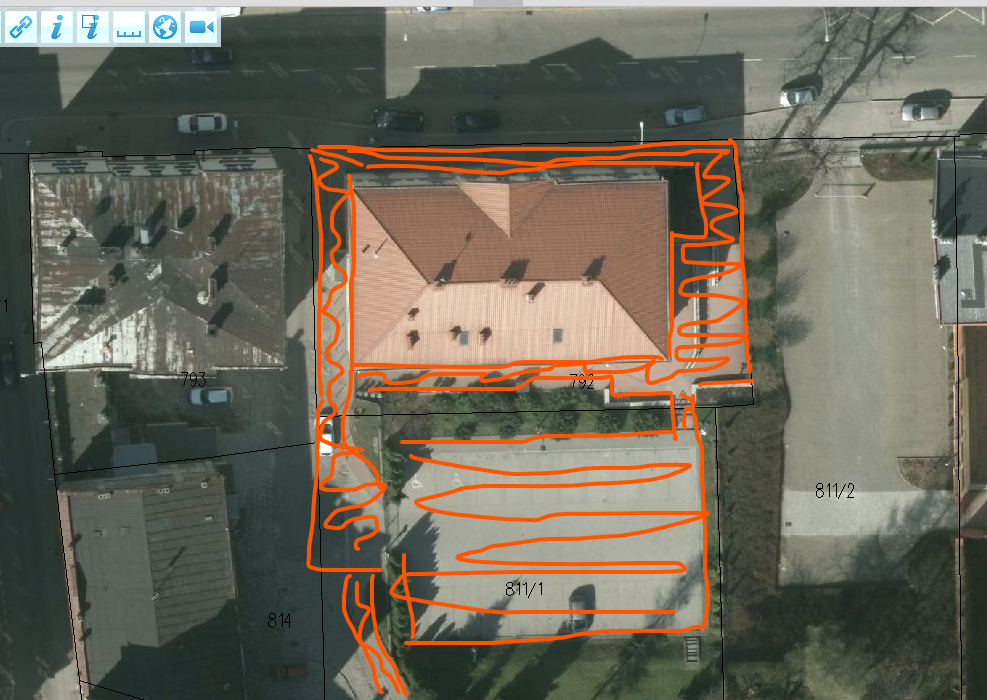 Załącznik nr 2 do Zaproszenia do Składania ofert Ul. Wodna/Jagiellońska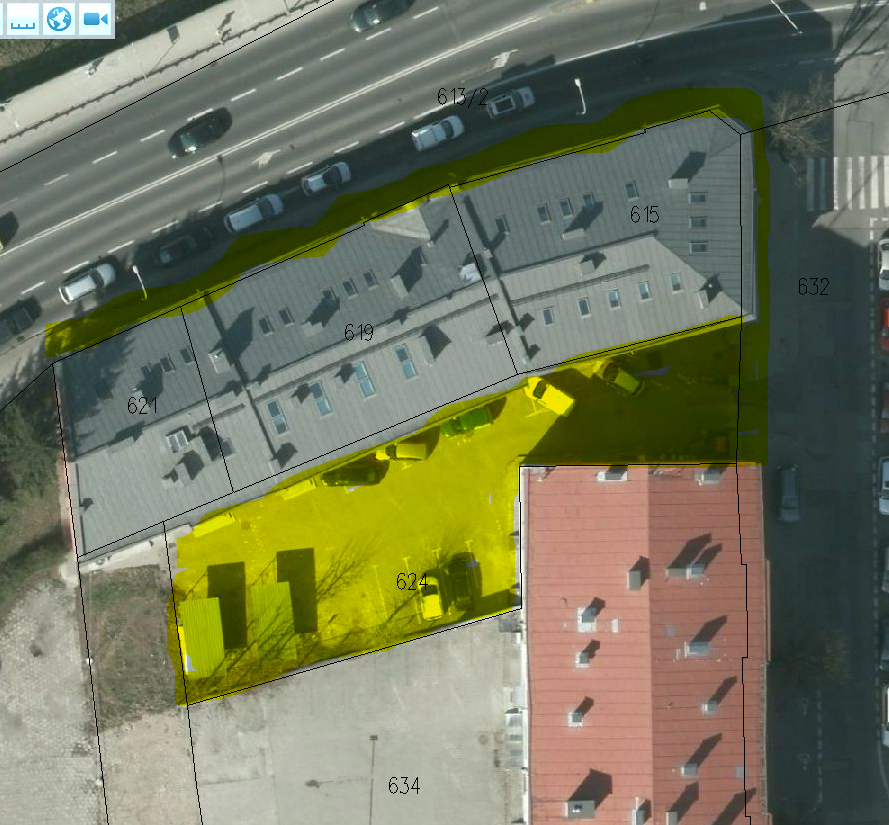 